О внесении изменения в постановление администрации Мариинско-Посадского муниципального округа Чувашской Республики от 04.04.2023 № 359 «Об утверждении Планамероприятий («дорожной карты») по реализации инвестиционного профиля Мариинско-Посадскогомуниципального округа Чувашской Республики  на 2023-2025 гг.»              В соответствии с Федеральным законом от 06 октября 2003 г. № 131-ФЗ                        «Об общих принципах местного самоуправления в Российской Федерации», в целях                 обеспечения комплексной системной работы по улучшению инвестиционного климата              в Мариинско-Посадском муниципальном округе Чувашской Республики, руководствуясь Уставом Мариинско-Посадского муниципального округа Чувашской Республики,              администрация Мариинско-Посадского муниципального округа Чувашской Республики  п о с т а н о в л я е т:            1. Внести в постановление администрации Мариинско-Посадского муниципального       округа Чувашской Республики от 04.04.2023 № 359 «Об утверждении Плана мероприятий («дорожной карты») по реализации инвестиционного профиля Мариинско-Посадского            муниципального округа Чувашской Республики  на 2023-2025 гг.» следующее изменение, План мероприятий («дорожная карта») по реализации инвестиционного профиля Мариинско-Посадского муниципального округа Чувашской Республики  на  2023-2025 гг. изложить в новой редакции согласно приложению к настоящему постановлению..            2.  Контроль  за  исполнением настоящего постановления оставляю за собой.               3. Настоящее постановление вступает в силу после его официального опубликования.Глава Мариинско-Посадскогомуниципального округа                                                                                       В.В. ПетровПриложение к Постановлению администрации Мариинско-Посадского  муниципального округа                                                                                                                                                                                                          25.08.2023 № 999План мероприятий («дорожная карта») по реализации инвестиционного профиля  Мариинско-Посадского муниципального округа Чувашской Республики на 2023-2025 годы№НаименованиемероприятияСрок получение результатаРезультат, достигаемый при реализации мероприятийСтатус исполнения и ссылка на сайтОтветственное подразделение за реализацию мероприятия 123456Наличие инвестиционной стратегииНаличие инвестиционной стратегииНаличие инвестиционной стратегииНаличие инвестиционной стратегииНаличие инвестиционной стратегии1.Формирование и совершенствование нормативно-правовой базы, ориентированной на создание благоприятного инвестиционного климата Мариинско-Посадского муниципального округа Чувашской Республики.31.12.2023Наличие актуальной нормативно-правовой базы. Отдел экономики, промышленности и инвестиционной деятельности2.Формирование раздела об инвестиционной деятельности на официальном сайте администрации Мариинско-Посадского муниципального округа Чувашской Республики в информационно-телекоммуникационной сети «Интернет».31.12.2023   Наличие раздела с актуальной информацией на официальном сайте администрации Мариинско-Посадского муниципального округа Чувашской Республики в Информационно-телекоммуникационной сети «Интернет».Отдел экономики, промышленности и инвестиционной деятельностиОтдел цифрового развития и информационных технологий3.Наличие актуализированного инвестиционного потенциала по Мариинско-Посадскому муниципальному округу Чувашской Республики. 15.07.2023,   31.12.2023  (один раз в полугодие)Размещение в Информационно-телекоммуникационной сети «Интернет» информации об инвестиционном климате муниципального округа, мерах поддержки для инвесторов, инвестиционных площадках                  и земельных участков, проектах                    и предложениях с использованием информации в виде слайдов, раскрытие характеристики по социально-экономическому потенциалу, производственному потенциалу, информация успешно реализованных инвестиционных проектов.Отдел экономики, промышленности и инвестиционной деятельности Отдел цифрового развития и информационных технологийФормирование благоприятного инвестиционного климата и повышение эффективностиФормирование благоприятного инвестиционного климата и повышение эффективностиФормирование благоприятного инвестиционного климата и повышение эффективностиФормирование благоприятного инвестиционного климата и повышение эффективностиФормирование благоприятного инвестиционного климата и повышение эффективности1.Создание благоприятных условий для ведения предпринимательской деятельности и повышение эффективности поддержки малого предпринимательства.09.06.202331.12.202315.04.2023,  15.07.2023, 15.10.2023, 31.12.2023- Проведение в Мариинско-Посадском муниципальном округе Чувашской Республики Дня малого             и среднего предпринимательства;- проведение встреч и совещаний                 с субъектами малого и среднего            бизнеса;- размещение информации о проведенных мероприятиях на сайте администрации Мариинско-Посадского муниципального округа Чувашской Республики в информационно-телекоммуникационной сети «Интернет». Отдел экономики, промышленности и инвестиционной деятельности Отдел земельных                  и имущественных                 отношений Отдел сельского хозяйства  и экологииОтдел цифрового развития и информационных технологий2.Проведение заседаний Координационного Совета по поддержке и развитию малого и среднего предпринимательства при администрации Мариинско-Посадского муниципального округа Чувашской Республики, рассматривающего вопросы привлечения инвестиций и (или) развития малого и среднего предпринимательства.31.12.2023Размещение на сайте администрации Мариинско-Посадского муниципального округа Чувашской Республики в информационно- телекоммуникационной сети «Интернет»                результаты работы комиссии,                 рассматривающей практические                    вопросы реализации инвестиционных проектов, с целью оказания            инвесторам необходимого содействия, результаты выполнения плана мероприятий по улучшению инвестиционного климата.Отдел экономики, промышленности и инвестиционной деятельности3.Формирование инвестиционных площадок, в соответствии с отраслевыми       и стратегическими приоритетами Мариинско-Посадского муниципального округа Чувашской Республики.15.07.2023,  31.12.2023 (один раз в полугодие)Наличие доступной инфраструктуры для реализации инвестиционных проектов и наличие сформированных инвестиционных площадок.Отдел земельных                   и имущественных отношений Отдел экономики, промышленности и инвестиционной деятельности4.Формирование и актуализация перечня объектов, предназначенных для предоставления в аренду субъектам малого и среднего предпринимательства на льготных условиях.31.12.2023    - Увеличение объёма инвестиций;- повышение удовлетворённости                 населения деятельностью администрации Мариинско-Посадского муниципального округа Чувашской Республики.Отдел земельных                      и имущественных отношений Отдел экономики, промышленности и инвестиционной деятельности5.Формирование земельных участков для предоставления многодетным семьям с 3-мя и более детьми в собственность бесплатно.31.12.2023    - Предоставление земельных участков;- наличие раздела с актуальной               информацией на официальном сайте администрации Мариинско-Посадского муниципального округа Чувашской Республики в Информационно-телекоммуникационной сети «Интернет».Отдел земельных                    и имущественных отношений 6.Формирование земельных участков         в рамках реализации мероприятий государственной программы эффективного вовлечения в оборот земель сельскохозяйственного назначения            и развития мелиоративного комплекса РФ.31.12.2023    Выставление на аукцион права                       аренды сформированных участков.Отдел земельных                      и имущественных отношений Отдел сельского хозяйства и экологии7.Проведение комплексных кадастровых работ, согласно перечню кадастровых кварталов по распоряжению Главы Чувашской Республики.31.12.2023    - Постановка на кадастровый учет земельных участков и объектов капитального строительства в кадастровом квартале;- наличие раздела с актуальной информацией на официальном сайте администрации Мариинско-Посадского муниципального округа Чувашской Республики в Информационно-телекоммуникационной сети «Интернет».Отдел земельных                      и имущественных отношений 8.Ведение реестра муниципального имущества. 31.12.2023    Своевременное и полное отражение информации в реестре муниципального имущества. Отдел земельных                     и имущественных отношений9.Реализация инвестиционных проектов, предусмотренных в рамках Стратегии социально-экономического развития Мариинско-Посадского муниципального округа Чувашской РеспубликиЧувашской Республики до 2035 года15.07.2023, 31.12.2023 (один раз в полугодие)Актуализация инвестиционных       проектов.Отдел экономики, промышленности и инвестиционной деятельности Отдел сельского хозяйства и экологииОтдел земельных                      и имущественных отношений Отдел цифрового развития и информационных технологийУправление по благоустройству и развитию территорийОтдел образования, молодежной политики и спортаОтдел культуры и социального развития10Осуществлять мониторинг реализации мероприятий дорожной карты31.12.2023Формирование положительного имиджа Мариинско-Посадского муниципального округа.Отдел экономики, промышленности и инвестиционной деятельностиИнформационно-консультационная и имущественная поддержкаИнформационно-консультационная и имущественная поддержкаИнформационно-консультационная и имущественная поддержкаИнформационно-консультационная и имущественная поддержкаИнформационно-консультационная и имущественная поддержка1.Наличие канала прямой связи инвесторов с главой муниципального округа в целях оперативного решения возникающих в процессе инвестиционной деятельности проблем и вопросов. 31.12.2023Отсутствие жалоб о не доступности связи по телефону, электронной       почте и по формационно-телекоммуникационной сети «Интернет».Отдел цифрового развития и информационных технологийОтдел экономики, промышленности и инвестиционной деятельности2.Консультационные услуги в области развития бизнеса, маркетинга, сбыта и закупок. Ознакомление инвесторов о мерах государственной и муниципальной  поддержки.31.12.2023Отсутствие письменных жалоб               по поводу отказа о предоставлении консультационных услуг.Отдел экономики, промышленности и инвестиционной деятельности3.Оперативное рассмотрение обращений и решение проблем инвесторов. 31.12.2023Размещение на сайте администрации Мариинско-Посадского муниципального округа Чувашской Республики  в информационно-телекоммуникационной сети «Интернет» доклад о ходе выполнения мероприятий по реализации инвестиционного профиля.Отдел экономики, промышленности и инвестиционной деятельности4.Организация и проведение встреч                  с ключевыми предприятиями и организациями по обсуждению вопросов социально-экономического характера и отраслевого развития.31.12.2023- Повышение уровня информированности предприятий, организаций                 и предпринимателей о существующих мерах и программах поддержки;- увеличение объёма инвестиций;- увеличение числа субъектов малого            и среднего предпринимательства;- повышение удовлетворённости               населения деятельностью администрации Мариинско-Посадского муниципального округа Чувашской Республики. Отдел экономики, промышленности и инвестиционной деятельности Отдел земельных                      и имущественных отношений Отдел сельского хозяйства и экологииОтдел образования, молодежной политики и спортаОтдел культуры и социального развитияУправление по благоустройству и развитию территорий5.Участие видеоконференциях, круглых столах с предпринимателями, инвесторами, институтами развития, хозяйствующими субъектами, кредитными организациями и иными организациями по вопросам развития инвестиционной деятельности и повышения инвестиционной привлекательности Мариинско-Посадского муниципального округа.31.12.2023- Повышение уровня информированности предприятий, организаций и предпринимателей о существующих мерах и программах поддержки;- увеличение объёма инвестиций;- увеличение числа субъектов малого    и среднего предпринимательства;- повышение удовлетворённости населения деятельностью администрации Мариинско-Посадского муниципального округа Чувашской Республики.Отдел экономики, промышленности и инвестиционной деятельности Отдел земельных                     и имущественных отношений Отдел сельского хозяйства и экологииОтдел образования, молодежной политики и спортаОтдел культуры и социального развитияУправление по благоустройству и развитию территорий6.Проведение совещания с сельхозпроизводителями по вопросам государственной и муниципальной поддержки сельскохозяйственного производства31.12.2023    Решение актуальных вопросов.Отдел сельского хозяйства и экологии7.Подведение итогов социально-экономического развития Мариинско-Посадского муниципального округа Чувашской РеспубликиЕжеквартально, до 15  числа месяца, следующего за отчетным кварталомРешение вопросов реализации инвестиционных проектов. Повышение удовлетворённости населения деятельностью администрации Мариинско-Посадского муниципального                    округа Чувашской Республики.Отдел экономики, промышленности и инвестиционной деятельности 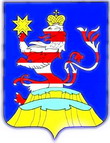 